PENGARUH PENGAJARAN PENDIDIKAN AGAMA ISLAM TERHADAP PENGAMALAN IBADAH  SISWA MADRASAH  ALIYAH  NEGERI  1  KONAWE SELATAN KABUPATEN KONAWE SELATAN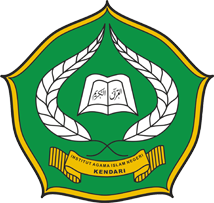 SKRIPSI Diajukan Sebagai salah satu Syarat Untuk memperoleh gelar sarjana Pendidikan Islam pada Program Studi Pendidikan Agama IslamOLEH :SULTRYANI11010101044FAKULTAS TARBIYAH  DAN ILMU KEGURUAN INSTITUT AGAMA ISLAM NEGERI (IAIN)KENDARI2015